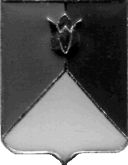 РОССИЙСКАЯ  ФЕДЕРАЦИЯАДМИНИСТРАЦИЯ КУНАШАКСКОГО  МУНИЦИПАЛЬНОГО РАЙОНА ЧЕЛЯБИНСКОЙ ОБЛАСТИПОСТАНОВЛЕНИЕот 24.10.2016 г.  № 1277О внесении изменений в  Устав Муниципальногобюджетного общеобразовательного учреждения«Кунашакская  средняя общеобразовательная школа» В целях приведения в соответствие с действующим Федеральным законом от 29.12.2012 года N 273-ФЗ «Об образовании в Российской Федерации»П О С Т А Н О В Л Я Ю:          1. Утвердить прилагаемые изменения №2 в Устав Муниципального бюджетного общеобразовательного учреждения «Кунашакская средняя общеобразовательная  школа».	2. Директору Муниципального бюджетного общеобразовательного учреждения «Кунашакская средняя общеобразовательная школа» Фазыловой М.Ф. зарегистрировать данное постановление в Межрайонной ИФНС России №17 по Челябинской области. 3. Начальнику отдела аналитики и информационных технологий (Ватутин В.Р.)  опубликовать настоящее постановление в средствах массовой информации и разместить на официальном сайте Кунашакского муниципального района в сети Интернет. 4. Организацию контроля исполнения настоящего постановления возложить на заместителя Главы администрации района по социальным вопросам Янтурину Г.Г.Глава района					                                            С.Н. Аминов                                                                                                         Приложениек постановлению администрации Кунашакского муниципального района от 24.10.2016г.  №1277Изменения №2в Устав Муниципального бюджетного общеобразовательного учреждения«Кунашакская средняя общеобразовательная школа»	Пункт 1.16. Устава исключить.